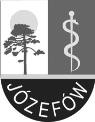 ....................................................................../imię i nazwisko wnioskodawcy/....................................................................../adres zamieszkania/....................................................................../kontakt/Józefów, dn. .........................Hydrosfera Józefów Sp. z o.o. ul. Drogowców 2005-420 JózefówWN I O S E KO ZAWARCIE UMOWY/wypełnić drukowanymi literami/Wnioskuję o zawarcie umowy na dostawę wody i/lub odprowadzenie ścieków dla nieruchomości*/ budynku na nieruchomości dz. nr ew. ...............obręb ..............przy ul. ..........................................       nr ..............w Józefowie. Dane dotyczące nieruchomości: Zapotrzebowanie na wodę na cele*:socjalno-bytowe*	- Qśr.m-c.	[m3/m-c]*inne ……………………………………………..**     - Qśr.m-c.	[m3/m-c]*Zapotrzebowanie na zrzut ścieków na cele*:socjalno-bytowe*	- Qśr.m-c.	[m3/m-c]*inne ……………………………………………..**     - Qśr.m-c.	[m3/m-c]*Rodzaj zrzucanych ścieków /parametry/ ………………………………………………….....                                                                                                                              /innych niż socjalno-bytowe/Charakterystyka techniczna lokalu* /obiektu*Charakter użytkowania	…....................................*   ilość osób	*Działalność gospodarcza	rodzaj ................................*   ilość osób	*Powierzchnia użytkowa ……………………………………………………………...............Własne ujęcie/hydrofor/………………………. Szambo …………………...........................Data przejęcia nieruchomości 	………………………………………..Załączniki:1) Informacja o przetwarzaniu danych osobowych2) Karta klienta3) ............................................................                      /wypis z księgi wieczystej, akt notarialny, umowa najmu/4) ............................................................/protokół zdawczo - odbiorczy/5)   ............................................................	................................................./inne – upoważnienia, zgoda notarialna, protokoły etc./	/podpis osoby składającej/*Niepotrzebne skreślić**Art. 274.2 Prawo Wodne z dnia  20 lipca 2017r. (Dz. U poz. 1566)Wnioski niekompletne nie będą rozpatrywane 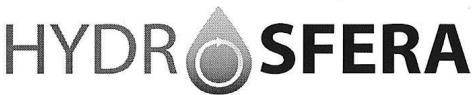 